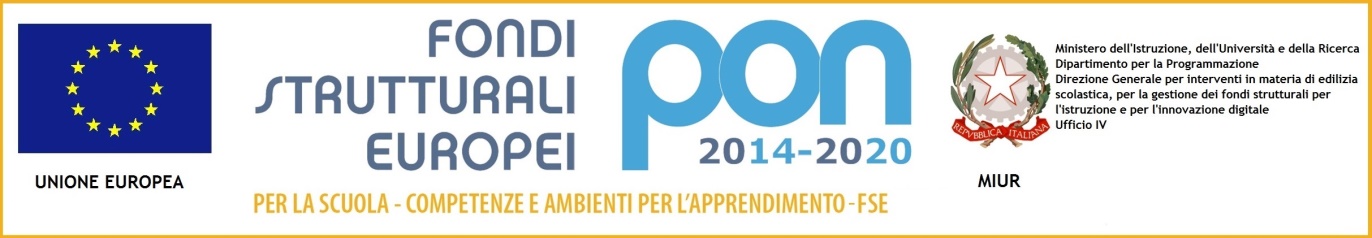 Al Dirigente ScolasticoDell’ IC A. Luciani IMessina meic86100g@istruzione.it OGGETTO: PON FSE 2014 –2020, Progetto Codice 10.2.2A-FSEPON-SI-2018-800 “Istanza per la candidatura all’incarico di TUTOR”__l__ sottoscritt_ ______________________________ nat_ a ____________________________ il ________________ e residente a ____________________ in Via ___________________________ telef. ______________cell. ____________________ codice fiscale ________________________  in servizio presso ______________________________________, in qualità di docente di ____________________________con incarico a tempo indeterminato/determinatoCHIEDEdi partecipare alla selezione per l’affidamento dell’incarico  di TUTOR in ordine alla realizzazione delle attività previste dal  Progetto al PON FSE   - Codice 10.2.2A-FSEPON-SI-2018-800 per uno o più dei seguenti moduli:  A tal fine  dichiara:di essere disponibile a svolgere l’incarico senza riserve, nel rispetto della normativa e dei regolamenti vigenti in materia e secondo quanto previsto nel bando di selezione;di assicurare la propria disponibilità a svolgere i compiti connessi all’incarico per l’intera durata del progetto e secondo quanto indicato nell’avviso; di possedere adeguate competenze informatiche per corrispondere agli adempimenti previsti dalla piattaforma GPUAUTORIZZAIl trattamento dei dati personali secondo le modalità previste dal D. lgs. 196/03ALLEGAcurriculum vitae in formato europeo;griglia di autovalutazione del punteggio.Il/la sottoscritto/a dichiara, sotto la propria responsabilità, di avere preso visione del bando e di essere a conoscenza che le dichiarazioni dei requisiti, qualità e titoli riportate nella domanda e nel curriculum vitae sono soggette alle disposizioni del Testo Unico in materia di documentazione amministrativa emanate con DPR 28.12.2000 n. 445._______________ lì____________                                                                                                                                             FIRMA__________________________13° Istituto Comprensivo Statale ”Albino Luciani”Gazzi Fucile - 98147 MESSINA ℡090/687511  meic86100g@istruzione.it - meic86100g@pec.istruzione.itCod. Mecc. MEIC86100G - C.F.: 80007440839www.iclucianimessina.gov.it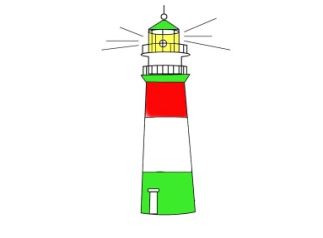 Modulo Plesso Ordine di scuolan. oreIndicare il/i modulo/i sceltiApp...rendo costruisco e mi divertoAlbino Lucianisecondaria 30App...rendo e mi diverto Luciani Albino LucianiPrimaria e30App...rendo e mi diverto Primo Molino I MolinoPrimaria 30App...rendo rifletto e mi difendo dai bulliAlbino Lucianisecondaria30